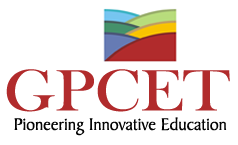 G.PULLAIAH COLLEGE OF ENGINEERING & TECHNOLOGY(Autonomous)Approved by AICTE | NAAC Accreditation with ‘A’ Grade | Accredited by NBA | Permanently Affiliated to JNTUATraining & Placement Cell2019 – 2020                    		                     26th Dec 2019Congratulations to the following students who placed in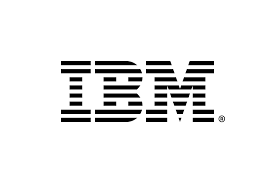       With 4.25 LPA                   Head of Corporate Affairs	Copy to Management, Principal (GPCET), Principal (RCEW)HOD’s of GPCET & RCEW (CSE / CIVIL / ECE / EEE / H&S / ME & MBA) Circulation among T & P Coordinators, Staff and StudentsS.NoROLL NUMBERName of the StudentBRANCHCOLLEGE NAME116AT1A04C6SOWMYA CHEERLAECEGPCET